What to Look for in the 2018 World Language Revision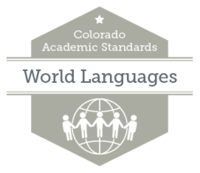 Improve Clarity and Alignment for the Discipline of World Languages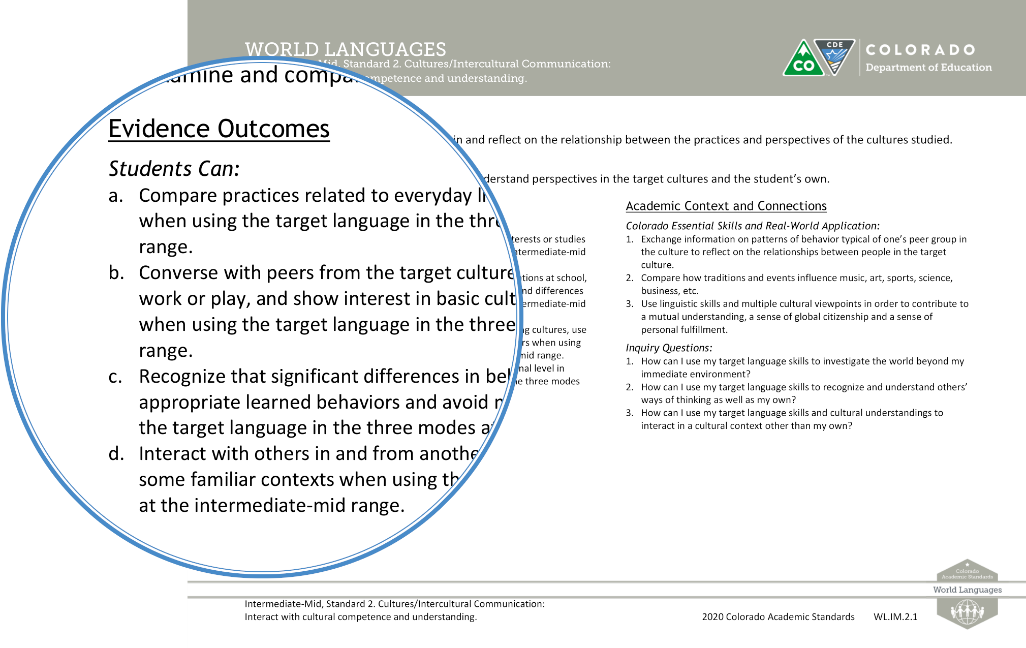 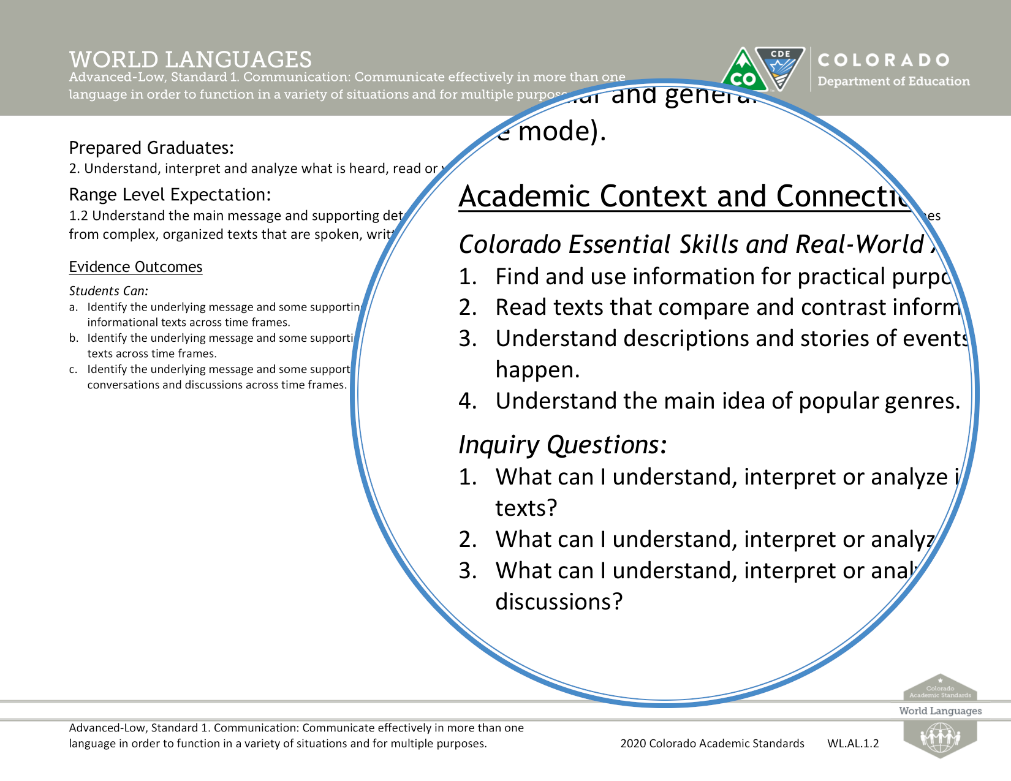 What to Look for in the 2018 World Language RevisionWider Range of Proficiency Levels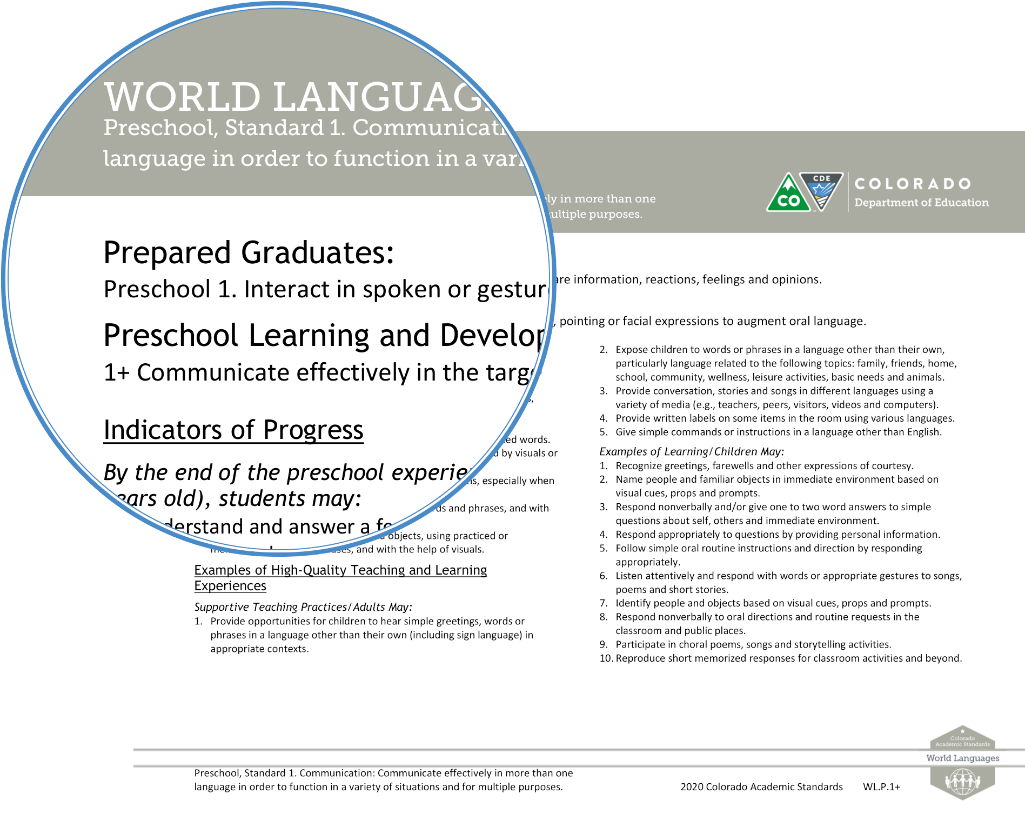 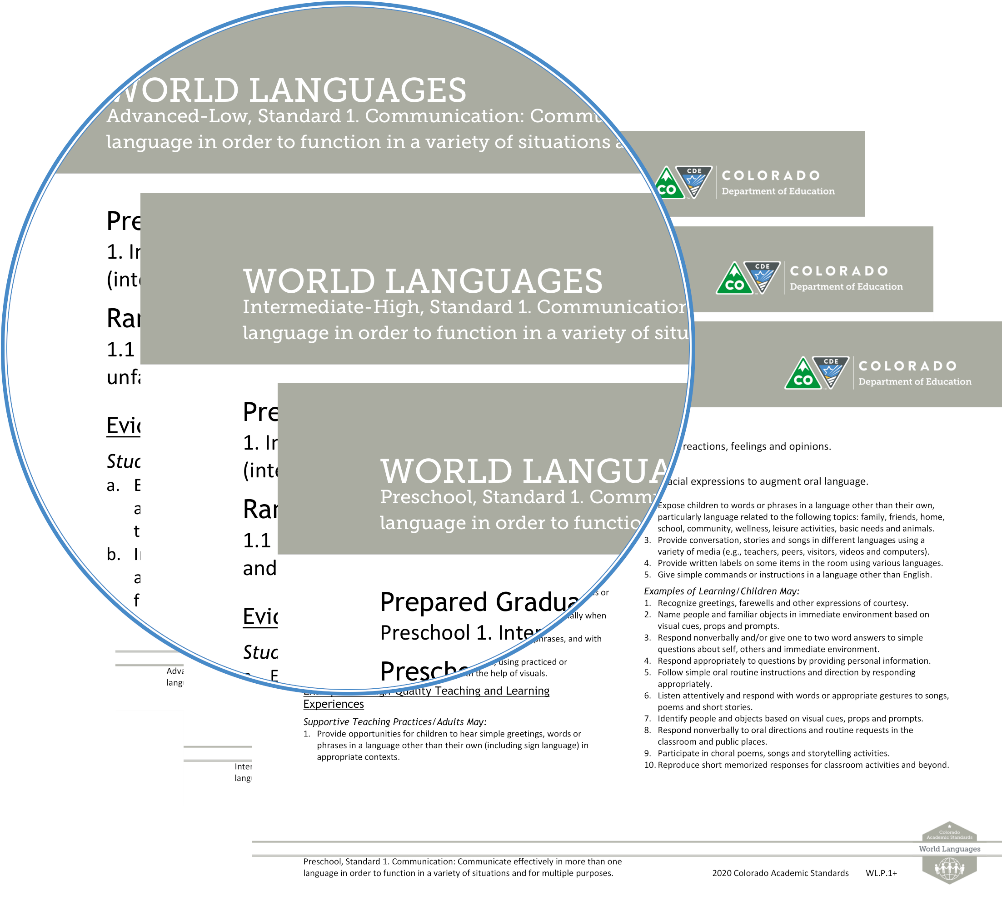 